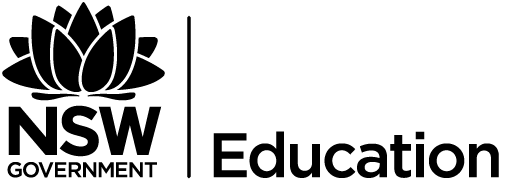 Nationally Consistent Collection of Data on School Students with DisabilityNotification for Parents and CarersAll Government and non-Government schools across Australia are required to participate annually in the Nationally Consistent Collection of Data on School Students with Disability (NCCD). All Australian schools will collate data on their students who are receiving adjustments to meet additional learning and support needs, in accordance with their obligations under the Disability Discrimination Act 1992 and Disability Standards for Education 2005. This data will be provided to the Australian Government to assist in the development of a consistent, national picture of the education needs of students with disability. The data must not explicitly identify any student. General information about the national data collection can be found on the Australian Government Department of Education and Training (AGDET) website at https://www.education.gov.au/what-nationally-consistent-collection-data-school-students-disabilityPrivacy ProtectionThe NSW Department of Education follows the requirements of the Privacy and Personal Information Protection Act 1998 and the Health Records and Information Privacy Act 2002. Schools collect, record, store and use data about individual students in line with these requirements. Data security and protection is a priority and students’ personal details will be kept confidential. Clause 52 of the Australian Education Regulation 2013 (Cth) identifies the data NSW Department of Education must provide to AGDET for the NCCD. It includes the number of students at each year of schooling, the number in each category of disability and the number at each level of adjustment. The information is provided as a series of number sets that must not explicitly identify a student. The AGDET follows the requirements of the Commonwealth Privacy Act 1988 when handling any data provided in connection with the NCCD. A public information notice providing students, parents and carers with important privacy information about the data collection is available on the AGDET website If you have any questions about the data collection please do not hesitate to contact [INSERT SCHOOL CONTACT]